Protokoll zur Fachschafts-Vollversammlungder Studienfachschaft Psychologieam 02.05.2022Sitzungsleitung: RiekeProtokoll: Antonia E.Anwesend: Rieke, Miriam, Antonia D., Carlotta, Hannah, Luca, Kim, Valentina, Antonia H., Nora, Laurids, Maura, Nina, Sophia, Malaika, Vivi, Charlotte, Nathalie, Magdalena, Tini, Franzi, Verena, Marta, Antonia E. Tagesordnung TOP 1 Begrüßung und Eröffnung der SitzungDie Sitzungsleitung begrüßt alle Anwesenden und erklärt damit die heutige Sitzung der Fachschafts-Vollversammlung um 18:10 Uhr für eröffnet.TOP 2 Feststellung der Anwesenden & Feststellung der BeschlussfähigkeitDie Sitzungsleitung bittet alle Anwesenden reihum ihre Namen für das Protokoll zu nennen. Es sind 24 stimmberechtigte Vertreter der Studienfachschaft Psychologie und 0 Gäste ohne Stimmrecht anwesend.Damit ist die Mindestzahl von 8 stimmberechtigten Vertretern aus der Studienfachschaft Psychologie erfüllt und die Fachschafts-Vollversammlung ist gemäß der Satzung beschlussfähig.TOP 3 Annahme des Protokolls der letzten SitzungDie Sitzungsleitung fragt die Anwesenden, ob es Anträge oder Änderungsvorschläge an dem Protokoll der letzten Sitzung der Fachschafts-Vollversammlung vom 25.04.2022. Das Protokoll wird angenommen mit 20 Annahmen und 4 Enthaltungen.TOP 4 Festlegung der TagesordnungDie Sitzungsleitung bittet alle Anwesenden um Beiträge zur Tagesordnung.Die Sitzungsleitung prüft, ob es anstehende Events oder ToDos im ewigen Kalender gibt. Die folgenden Punkte werden auf die Tagesordnung genommen:Top 5 Slack-EinführungTop 6 Social Media & PsychotreffTop 7 Buddy ProgrammTop 8 Modulbeauftragten-TreffenTop 9 Ersti Buchung HerbstTop 10 Planung Zweiti-WochenendeTop 11 StuRa UpdateTop 12 IPP RaumTop 13 Institutsgrillen & FlohmarktTop 14 Bestimmung Sitzungsleitung nächste VersammlungTOP 5 Slack-EinführungTOP 6 Social Media & PsychotreffTOP 7 Buddy ProgrammTOP 8 Modulbeauftragten-TreffenTOP 9 Ersti-Wochenende im WiSeTOP 10 Zweiti-Wochenende TOP 11 StuRa UpdateTOP 12 IPP-VortragTOP 13 Institutsgrillen & FlohmarktTOP 14 Bestimmung der Sitzungsleitung für die nächste FS-VollversammlungDa keine weiteren Tagesordnungspunkte vorliegen, erklärt die Sitzungsleitung die Fachschafts-Vollversammlung um 19:40 Uhr für beendet.Die nächste Fachschafts-Sitzung wird am 9.05.2022 um 18:00 Uhr stattfinden.Sitzungsleitung: KimProtokoll: SophiaSchlüssel: AnliegenVerantwortliche gesuchtVerantwortliche gesuchtSlack ist das Kommunikationsmittel in der FachschaftFür die neuen und (alten Fachschaftler:innen zur Auffrischung) soll es eine kleine Einführung in der Sitzung am 30.05. gebenSlack ist das Kommunikationsmittel in der FachschaftFür die neuen und (alten Fachschaftler:innen zur Auffrischung) soll es eine kleine Einführung in der Sitzung am 30.05. gebenAufgaben & Zuständigein Tops der nächsten WocheVerantwortliche noch offen, gerne meldenalleAnliegenKommunikation verbessernKommunikation verbessernWunsch: Verbesserung der Weiterleitung von Infos zu Events etc. an alle StudisIdeen: 2x (statt wie bisher 1x) pro Monat eine Psychotreff-Mail rausschicken  Malaika braucht dafür UnterstützungSocial Media Präsenz erhöhenReaktanz vermeiden  wöchentliche Posts evtl. zu viel? Doppelungen mit Kurzprotokoll?Frage: Welche Infos sollen vermehrt geposted werden?Vorschläge:(wöchentliche) Reminder für FachschaftssitzungenIdeenvorschläge / Stimmungslage abfragen Evtl. zu aktuellen Tops an dem Sonntag davor Kommentare einholenProjekte & Events ankündigen (Timetable  s. Google-Kalender, den Valentina für anstehende Termine erstellt)Einblicke in Fachschaftsarbeit gebenWunsch: Verbesserung der Weiterleitung von Infos zu Events etc. an alle StudisIdeen: 2x (statt wie bisher 1x) pro Monat eine Psychotreff-Mail rausschicken  Malaika braucht dafür UnterstützungSocial Media Präsenz erhöhenReaktanz vermeiden  wöchentliche Posts evtl. zu viel? Doppelungen mit Kurzprotokoll?Frage: Welche Infos sollen vermehrt geposted werden?Vorschläge:(wöchentliche) Reminder für FachschaftssitzungenIdeenvorschläge / Stimmungslage abfragen Evtl. zu aktuellen Tops an dem Sonntag davor Kommentare einholenProjekte & Events ankündigen (Timetable  s. Google-Kalender, den Valentina für anstehende Termine erstellt)Einblicke in Fachschaftsarbeit gebenAufgaben & ZuständigeAb jetzt 2x pro Monat Psychotreff-RundmailVerweis auf Instagram-Account ins KurzprotokollSonntägliche Posts ausprobieren & Reaktionen abwartenEntwicklung in kommenden Sitzungen besprechenPsychotreff: Malaika, LucaInstagram: Social Media-TeamAnliegenSuche nach weiteren TeilnehmendenSuche nach weiteren TeilnehmendenBuddy-Programm soll Neuzugängen der Fachschaft und anderen, die sich das wünschen, helfenErfahrene Fachschaftler:innen stellen sich als Ansprechpartner:innen für Fragen zur VerfügungEs werden noch weitere Teilnehmende gesuchtWer noch Interesse hat oder zu Gruppe dazustoßen möchte, kann sich gerne später noch melden 😊Buddy-Programm soll Neuzugängen der Fachschaft und anderen, die sich das wünschen, helfenErfahrene Fachschaftler:innen stellen sich als Ansprechpartner:innen für Fragen zur VerfügungEs werden noch weitere Teilnehmende gesuchtWer noch Interesse hat oder zu Gruppe dazustoßen möchte, kann sich gerne später noch melden 😊Aufgaben & ZuständigeZuteilung der Paare, weitere Infos folgenKimAnliegenFachschaftsvertreter:innen werden gesuchtFachschaftsvertreter:innen werden gesuchtAK Lehrgestaltung wurde über nächsten Termin informiert: Mi., 18.05., 16.15 - 18.00 UhrInhalt: Planung der Lehrveranstaltungen des kommenden Semesters und Besprechung möglichen zusätzlichen Bedarfs Teilnehmende Master-Studis: Miriam, Franzi S., Vivien, Rieke  noch offen, wer genauTeilnehmende Bachelor-Studis: Antonia D., Antonia E.AK Lehrgestaltung wurde über nächsten Termin informiert: Mi., 18.05., 16.15 - 18.00 UhrInhalt: Planung der Lehrveranstaltungen des kommenden Semesters und Besprechung möglichen zusätzlichen Bedarfs Teilnehmende Master-Studis: Miriam, Franzi S., Vivien, Rieke  noch offen, wer genauTeilnehmende Bachelor-Studis: Antonia D., Antonia E.Aufgaben & ZuständigeTeilnahme & MitschriftGenannte StudisAnliegenWahl der UnterkunftWahl der UnterkunftProblematik: Turm ist nicht barrierefrei, womöglich für manche Studis nicht zugänglichTurm insgesamt 1700€ mit Transport & Verpflegung eingeplant bei 45 Plätzen  bisher keine Alternative auf gleichem Preisniveau bekannt (nächste Option: 2200€ +)Voranzahlung/ Buchung des Turms vorab ist nötig, aber Stornierung 8 Wochen im Voraus möglichAnmeldung ist üblicherweise Mitte/Ende Oktober (EKS-Woche)beim letzten November-WE oder einem Dezember-WE wäre eine Stornierung ggf. noch möglich, falls Studis eine barrierefreie Alternative benötigenVorschläge: Buchung des Turms wie überlegt und falls nötig Stornierung bzw.Verlegung der verbindlichen Anmeldung nach hinten, aber Ankündigung des Wochenendes in EKS-Woche und Abfrage besonderer Bedürfnisse unter Studis  falls nötig: Verschiebung des Wochenendes auf das SoSe?Eigenanteil an Wochenendkosten erhöhen, um andere Unterkunft buchen zu können?Weiteres Vorgehen & Abstimmung:Fachstudienberatung zur Thematik befragen: Rieke Buchung des Turms (unter Vorbehalt) am 3./4.12.  einstimmig angenommen, Reservierung durch LauridsStornierung abhängig davon, ob Barrierefreiheit benötigt wird - Umfrage unter Erstis in EKS-Woche o.ä.  eine Enthaltung, sonst ZustimmungProblematik: Turm ist nicht barrierefrei, womöglich für manche Studis nicht zugänglichTurm insgesamt 1700€ mit Transport & Verpflegung eingeplant bei 45 Plätzen  bisher keine Alternative auf gleichem Preisniveau bekannt (nächste Option: 2200€ +)Voranzahlung/ Buchung des Turms vorab ist nötig, aber Stornierung 8 Wochen im Voraus möglichAnmeldung ist üblicherweise Mitte/Ende Oktober (EKS-Woche)beim letzten November-WE oder einem Dezember-WE wäre eine Stornierung ggf. noch möglich, falls Studis eine barrierefreie Alternative benötigenVorschläge: Buchung des Turms wie überlegt und falls nötig Stornierung bzw.Verlegung der verbindlichen Anmeldung nach hinten, aber Ankündigung des Wochenendes in EKS-Woche und Abfrage besonderer Bedürfnisse unter Studis  falls nötig: Verschiebung des Wochenendes auf das SoSe?Eigenanteil an Wochenendkosten erhöhen, um andere Unterkunft buchen zu können?Weiteres Vorgehen & Abstimmung:Fachstudienberatung zur Thematik befragen: Rieke Buchung des Turms (unter Vorbehalt) am 3./4.12.  einstimmig angenommen, Reservierung durch LauridsStornierung abhängig davon, ob Barrierefreiheit benötigt wird - Umfrage unter Erstis in EKS-Woche o.ä.  eine Enthaltung, sonst ZustimmungAufgaben & ZuständigeRieke, LauridsAnliegenVergabe Betreuungsplätze & weitere PlanungVergabe Betreuungsplätze & weitere PlanungEs besteht großes Interesse an der Mitfahrt als Betreuungsperson für das Zweiti-Wochenende:4 inaktive Fachschaftler:innen waren schon als Betreuer:innen für das letzte, ausgefallene Wochenende eingeplant bzw. haben sich für dieses Wochenende gemeldet4 aktive Fachschaftler:innen haben sich für das jetzige Wochenende gemeldetVerfügbare Betten reichen nicht aus, damit alle mitfahren könnenFrage: Wer darf mit? Mögliche Lösungen:Können ggf. manche stattdessen beim Vierti-WE mitfahren?Soll gelost werden? Sollten bestimmte Personen Vorrang bekommen? Inaktive Fachschaftler:innen: waren schon eingeplant, haben Erfahrung aus früheren Fahrten und können teilweise nur noch dieses Mal mitfahren Aktive Fachschaftler:innen: haben mitgeplant & sind über die aktuelle Planung informiert, können später Ansprechpartner:innen für Zweitis seinSoll die Mitfahrgelegenheit an Bedingung geknüpft werden, dass aktiv mitorganisiert wird?  Dagegen spricht: WE steht bereits an, Organisation ist schon recht weitEinigung:Carlotta - als aktive Fachschaftlerin - gibt ihren Platz auf (Danke!😊)Laurids, Valentina und Malin fahren mit2 Plätze sind noch offen, werden unter übrigen Interessierten ausgemachtBedingungen für die Mitfahrt als Betreuer:in werden abgestimmt:Studium am PI  einstimmig angenommenBereitschaft, zukünftig Ansprechpartner:in zu sein  einstimmig angenommenMithilfe bei restlicher Organisation  einstimmig angenommenEs besteht großes Interesse an der Mitfahrt als Betreuungsperson für das Zweiti-Wochenende:4 inaktive Fachschaftler:innen waren schon als Betreuer:innen für das letzte, ausgefallene Wochenende eingeplant bzw. haben sich für dieses Wochenende gemeldet4 aktive Fachschaftler:innen haben sich für das jetzige Wochenende gemeldetVerfügbare Betten reichen nicht aus, damit alle mitfahren könnenFrage: Wer darf mit? Mögliche Lösungen:Können ggf. manche stattdessen beim Vierti-WE mitfahren?Soll gelost werden? Sollten bestimmte Personen Vorrang bekommen? Inaktive Fachschaftler:innen: waren schon eingeplant, haben Erfahrung aus früheren Fahrten und können teilweise nur noch dieses Mal mitfahren Aktive Fachschaftler:innen: haben mitgeplant & sind über die aktuelle Planung informiert, können später Ansprechpartner:innen für Zweitis seinSoll die Mitfahrgelegenheit an Bedingung geknüpft werden, dass aktiv mitorganisiert wird?  Dagegen spricht: WE steht bereits an, Organisation ist schon recht weitEinigung:Carlotta - als aktive Fachschaftlerin - gibt ihren Platz auf (Danke!😊)Laurids, Valentina und Malin fahren mit2 Plätze sind noch offen, werden unter übrigen Interessierten ausgemachtBedingungen für die Mitfahrt als Betreuer:in werden abgestimmt:Studium am PI  einstimmig angenommenBereitschaft, zukünftig Ansprechpartner:in zu sein  einstimmig angenommenMithilfe bei restlicher Organisation  einstimmig angenommenAufgaben & ZuständigeErgebnisse der Überlegungen werden an übrige Interessierte weitergeleitet, offene Plätze werden unter diesen ausgemachtIm Anschluss an die Sitzung: Weitere Planung durch das Orga-TeamKim, Valentina, Orga-TeamAnliegenInfos zur letzten SitzungInfos zur letzten SitzungBitte um Rückmeldung bzgl. der Sondermittel: Wie haben sie bei uns am Institut Verwendung gefunden?Bitte, Presseanfragen zukünftig an StuRa zu kommunizieren – Zusammenarbeit zwischen Arbeitskreisen und StuRa verbessern Hinweis auf Aufarbeitung der Ereignisse in Neuenheim mögliche Zusammenfassung an Studis weiterleiten? (noch offen)4EU+ Mini-grants:Ab jetzt ist Bewerbung für finanzielle Mittel für unterschiedlichste Projekte, die internationale Kooperation fördern, möglichMittel: bis zu 6100€Voraussetzungen: Organisation zwischen Juni und November 2022Deadline: 15. MaiWeitere Infos gibt es unter: https://www.stura.uni-heidelberg.de/2022/04/26/4eu-student-mini-grants-2022/Bitte um Rückmeldung bzgl. der Sondermittel: Wie haben sie bei uns am Institut Verwendung gefunden?Bitte, Presseanfragen zukünftig an StuRa zu kommunizieren – Zusammenarbeit zwischen Arbeitskreisen und StuRa verbessern Hinweis auf Aufarbeitung der Ereignisse in Neuenheim mögliche Zusammenfassung an Studis weiterleiten? (noch offen)4EU+ Mini-grants:Ab jetzt ist Bewerbung für finanzielle Mittel für unterschiedlichste Projekte, die internationale Kooperation fördern, möglichMittel: bis zu 6100€Voraussetzungen: Organisation zwischen Juni und November 2022Deadline: 15. MaiWeitere Infos gibt es unter: https://www.stura.uni-heidelberg.de/2022/04/26/4eu-student-mini-grants-2022/Aufgaben & ZuständigeMartaAnliegenHörsaal-Nutzung am PIHörsaal-Nutzung am PITermin: 9.05., 20:15 UhrVeranstaltung nach 20 Uhr am PI möglichBedingung: ein/e Mitarbeiter/in vom PI muss sich als Schlüsselbeauftragte/r für den Abend bereit erklärenEinzelpersonen wurden schon angesprochen, ggf. muss noch jemand angefragt werdenTermin: 9.05., 20:15 UhrVeranstaltung nach 20 Uhr am PI möglichBedingung: ein/e Mitarbeiter/in vom PI muss sich als Schlüsselbeauftragte/r für den Abend bereit erklärenEinzelpersonen wurden schon angesprochen, ggf. muss noch jemand angefragt werdenAufgaben & ZuständigeNinaAnliegenTerminfindung Terminfindung Im SoSe stehen diverse Fachschaftsevents an, der Termin für das Institutsgrillen & den Flohmarkt ist noch offenIm Mai geplant:Zweiti-Wochenende Vierti-Wochenende PsychokinoIm Juni geplant:PsyFaKoTermin Institutsgrillen möglicherweise im Juni (auch aufgrund des Wetters)?  noch offenIm SoSe stehen diverse Fachschaftsevents an, der Termin für das Institutsgrillen & den Flohmarkt ist noch offenIm Mai geplant:Zweiti-Wochenende Vierti-Wochenende PsychokinoIm Juni geplant:PsyFaKoTermin Institutsgrillen möglicherweise im Juni (auch aufgrund des Wetters)?  noch offenAufgaben & ZuständigeTerminwahl & Weitere PlanungOrga-Team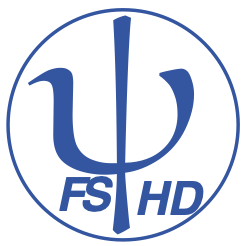 